International Situations Project TranslationTrustworthiness ScaleTranslation provided by:Bui Thu Huyen, Hanoi National University of Education, HanoiReference for Trustworthiness:Yamagishi, T., Akutsu, S., Cho, K., Inoue, Y., Li, Y., & Matsumoto, Y. (2015). Two-component model of general trust: Predicting behavioral trust from attitudinal trust. Social Cognition, 33, 436-458.The International Situations Project is supported by the National Science Foundation under Grant No. BCS-1528131. Any opinions, findings, and conclusions or recommendations expressed in this material are those of the individual researchers and do not necessarily reflect the views of the National Science Foundation.International Situations ProjectUniversity of California, RiversideDavid Funder, Principal InvestigatorResearchers:  Gwendolyn Gardiner, Erica Baranski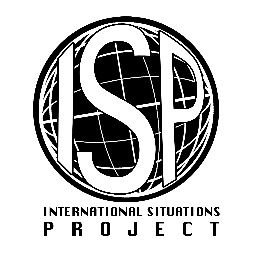 Original EnglishTranslation (Vietnamese)Please rate the extent to which you agree or disagree with the following statements:Hãy đánh giá mức độ đồng ý hoặc không đối với các nhận định sau.Most people are basically honest. Về cơ bản, phần lớn mọi người đều trung thựcMost people are basically good-natured and kind.Về cơ bản, phần lớn mọi người đều tốt và hiền hậuMost people trust others.Mọi người đều tin tưởng lẫn nhauGenerally, I trust others.Nhìn chung, tôi tin những người khácMost people are trustworthy.Phần lớn mọi người đều đáng tinDisagree strongly    Phản đối mạnh mẽDisagree a little   Phản đốiNeutral; no opinion    Trung lập; không có ý kiếnAgree a little    Agree stronglyĐồng ýHoàn toàn đồng ý